           Правила организованной перевозки группы детей автобусами                                                                                                                                         УТВЕРЖДЕНЫ постановлением Правительства РФот 17 декабря 2013 г. №1177Настоящие Правила определяют требования, предъявляемые при организации и осуществлении организованной перевозки детей автобусами в городском, пригородном или междугородном сообщении.Для осуществлении организованной перевозки группы детей используется автобус, с года выпуска которого прошло не более 10 лет, который соответствует по назначению и конструкции техническим требованиям к перевозкам пассажиров, допущен в установленном порядке к участию в дорожном движении и оснащен тахографом, а также аппаратурой спутниковой навигации ГЛОНАСС.Для осуществления организованной перевозки группы детей необходимо наличие следующих документов:а) договор фрахтования в письменной форме (в случае осуществления организованной перевозки группы детей по договору фрахтования);б) документ, содержащий сведения о медицинском работнике (ФИО, должность), копия лицензии на осуществление медицинской деятельности или копия договора с медицинской организацией или индивидуальны предпринимателем, имеющими соответствующую лицензию;в) решение о назначении сопровождения автобусов автомобилем подразделения Госавтоинспекции или уведомление о принятии отрицательного решения по результатам рассмотрения заявки на такое сопровождение;г) список набора пищевых продуктов согласно ассортименту, установленному Федеральной службой по надзору в сфере защиты прав потребителей;д) список назначенных сопровождающих (ФИО, телефон), список детей (ФИО, возраст);е) документ, содержащий сведения о водителе (ФИО, телефон);ж) документ, содержащий порядок посадки детей в автобус, установленный руководителем или должностным лицом, ответственным за обеспечение безопасности дорожного движения;з) график движения, включающий расчетное время перевозки с указанием мест и времени остановок и питания, и схема маршрута. Оригиналы документов хранятся в течение 3 лет после осуществления перевозки группы детей.Руководитель или должностное лицо, ответственное за обеспечение безопасности дорожного движения, обеспечивает наличие и передачу (не позднее, чем за 1 рабочий день до начала перевозки) ответственному за организованную перевозку группы детей копий документов.Руководитель или должностное лицо за 2 рабочих дня до организованной перевозки группы детей обеспечивает передачу водителю копий: договора фрахтования, графика движения и схемы маршрута, сведений о нумерации автобусов при движении.Включение детей возрастом до 7 лет в группу детей для организованной перевозки автобусами при их нахождении в пути следования согласно графику движения более 4 часов не допускается.Руководитель, ответственный за обеспечение безопасности дорожного движения, обеспечивает в установленном порядке подачу заявки на сопровождение автобусов автомобилями подразделения Госавтоинспекции.В ночное время (с 23 часов до 6 часов) допускается организованная перевозка группы детей к железнодорожным вокзалам, аэропортам и от них. При этом после 23 часов расстояние перевозки не должно превышать 50 км.При организованной перевозке группы детей в междугородном сообщении транспортной колонной в течение более 3 часов руководитель обеспечивает сопровождение детей медицинским работником.При неблагоприятном изменении дорожных условий руководитель обеспечивает принятие мер по своевременному оповещению родителей детей и подразделение Госавтоинспекции.Руководитель обеспечивает назначение сопровождающих в каждый автобус до места назначения.В случае если для осуществления организованной перевозки используется 2 и более автобусов, руководитель назначает старшего ответственного за координацию действий водителей и ответственных по автобусам.Медицинский работник и старший ответственный за организованную перевозку группы детей должны находиться в автобусе, замыкающем колонну.В случае нахождения детей в пути следования согласно графику движения более 3 часов руководитель обеспечивает наличие наборов пищевых продуктов (сухих пайков, бутилированной воды) из  ассортимента, установленного Федеральной службой по надзору в сфере защиты прав потребителей.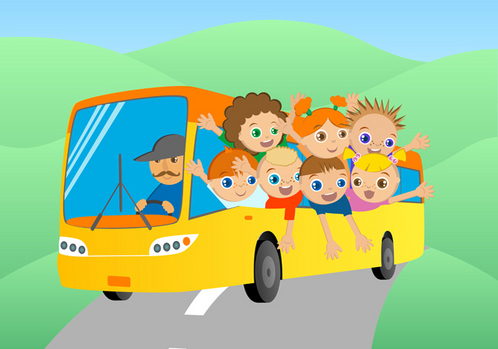 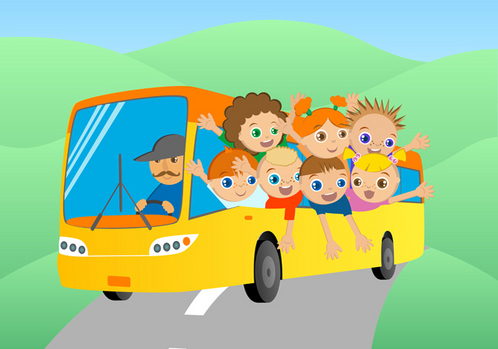 